OBRAZLOŽENJE PRIJEDLOGA FINANCIJSKOG PLANA ZA RAZDOBLJE 2023. -2025. RAZDJEL 030GLAVA 03010DJELOKRUG RADAUpravni odjel za komunalni sustav i zaštitu okoliša obavlja poslove razvrstane u slijedeće skupine:I. KOMUNALNO GOSPODARSTVO- poslovi u vezi uređenja naselja, poslovi analize, kontrole i uređenja prometa uključujući i zimsko održavanje javnoprometnih površina,-održavanje nerazvrstanih cesta, održavanje javne rasvjete, održavanje zelenih površina, dječjih igrališta i groblja,-provođenje mjera dezinfekcije, deratizacije i dezinsekcije,-veterinarsko-higijeničarski poslovi-vođenje katastra vodova, izvorne evidencije naselja, ulica i kućnih brojeva,- izrađuje program gradnje i održavanja objekata i uređaja komunalne infrastrukture i izvješća o njihovom izvršenju, - poslovi jedinica lokalne samouprave iz Zakona o prostornom uređenju, Zakona o gradnji, Zakona o građevinskoj inspekciji, Zakona o komunalnom gospodarstvu, Zakona o zaštiti od buke, Zakona o vodnom gospodarstvu, Zakona o održivom gospodarenju otpadom, Zakona o poljoprivrednom zemljištu i drugih posebnih zakona i propisa,- gradnja, rekonstrukcija i održavanje objekata i uređaja komunalne infrastrukture, groblja, deponija i opreme komunalnog poduzeća koja se financiraju iz izvora izvan cijene komunalne usluge, -evidencija neizgrađenog građevinskog zemljišta i nekorištenih poduzetničkih nekretnina, , -- poslovi u vezi pripreme građevinskog zemljišta za izgradnju objekata i uređenje javnih površina,-djelovanje i razvoj komunalnog gospodarstva kao i uređenje naselja, te posebno u tom smislu:-suradnja s tijelima, ustanovama i trgovačkim društvima u čijoj je ovlasti razvoj i održavanje komunalne infrastrukture i drugog javnog dobra od interesa za Grad (telekomunikacijski sustav, elektrodistribucijski sustav, državne i županijske ceste, vodno dobro, i dr.), te poticanje poduzimanja aktivnosti i ostvarenje projekata u smislu poboljšanja stanja,-organiziranje obavljanja komunalnih djelatnosti te održavanje objekata i uređaja komunalne infrastrukture u stanju djelotvorne sposobnosti,-usklađivanje i provođenje stručnog nadzora nad obavljanjem poslova u području komunalnog gospodarstva, koje vrše pojedine pravne i fizičke osobe,-praćenje, razlučivanje i pripremanje mjerila za utvrđivanje komunalnih naknada iz kojih se osiguravaju namjenska sredstva za izgradnju i održavanje objekata i uređaja u području komunalnih djelatnosti,-pripremanje, organiziranje i praćenje tekućeg i investicijskog održavanja cjelokupne nepokretne imovine i javnog dobra kojim upravlja Grad, a koje se u cijelosti ili djelomično financira proračunskim sredstvima Grada.-utvrđivanje obveznika plaćanja komunalnih naknada,-obavljanje administrativnih poslova za potrebe tijela mjesnih odbora, a iz svojega djelokruga rada-izrada nacrta i prijedloga općih, internih i drugih akata za Gradsko vijeće i gradonačelnika, iz nadležnosti Odjela, u skladu sa zakonom i provođenje istih,-drugi poslovi iz samoupravnog djelokruga Grada i Odjela u skladu s zakonom, drugim propisima i aktima Grada te po nalogu Gradonačelnika.II. IMOVINA- izrada i održavanje baze podataka o namjeni, uvjetima i načinu korištenja gospodarskih i drugih objekata, nekretnina, evidencija neiskorištenih poduzetničkih nekretnina i predlaganje načina stavljanja u funkciju, predlaganje mjera i provedba aktivnosti za razvoj gospodarskih i turističkih potencijala Grada, praćenja rada i poslovanja poduzeća čiji je Grad osnivač i predlaganje mjera za njihovo racionalno i efikasno poslovanje, komunikacija sa informatičkim servisima vezano uz programe iz ovog odjela,- upravljanje javnim površinama sukladno Odluci Gradskog vijeća i Planu gradonačelnika, izrada ugovora, otkaza, nadzor korištenja, vodi evidenciju javnih gradskih površina i korisnika,- priprema i provedba Odluke o zakupu i kupoprodaji poslovnih prostora određivanja namjene,  nadzor korištenja poslovnog prostora sukladno ugovornim i drugim obvezama zakupaca i poduzimanje odgovarajućih mjera, evidencija poslovnih prostora i zakupaca,- vodi evidenciju i priprema akte za davanje u zakup javnih gradskih površina i neobrađenog obradivog poljoprivrednog zemljišta, u skladu sa zakonom i aktima,-vodi evidenciju i postupak najma stanova u vlasništvu Grada- poslovi upravljanja službenim vozilima, rasporeda korištenja vozila, evidencije i izvješća potrošnje goriva i sredstava održavanja vozila, briga o održavanju voznog parka,- održavanje objekata u vlasništvu Grada, kontrola poslova čišćenja radnih prostorija gradske uprave i drugi pomoćno tehnički poslovi,-održavanje i raspolaganje poljoprivrednim zemljištem u vlasništvu Republike HrvatskeIII. ZAŠTITA OKOLIŠA I KULTURNE BAŠTINE- pripremanje, organiziranje i praćenje provođenja mjera zaštite i unaprjeđenja prirodnog okoliša, pod čime se podrazumijeva i  zaštita životinja i bilja,-poticanje i pomoć u radu raznim oblicima udruživanja građana u području zaštite i unaprjeđenja prirodnog okoliša-poslovi praćenja upravljanja i zaštite kulturne baštine u Gradu, poslovi u svezi spomeničke rente, iz nadležnosti Grada, izrada i praćenje izvršenja financijskih i drugih ugovora iz djelokruga poslova Odjela-pripremanje i sudjelovanje u izradi elaborata i studija, te provedba konkretne akcije u zaštiti okoliša, cjelovito očuvanje kakvoće okoliša, očuvanje krajobraznih raznolikosti, racionalno korištenje prirodnih dobara i energije na najpovoljniji način za okoliš, kao osnovnih uvjeta zdravog života i temelja održivog razvitka, - zbrinjavanje azbestnog otpada-sanacija odlagališta Sović LazIV.KOMUNALNO I PROMETNO REDARSTVO-obavljanje poslova komunalnog  i prometnog redarstva i nadziranja komunalnog reda,-obavljanje poslova prometnog redarstva koji obuhvaćaju poslove nadzora nepropisno zaustavljenih i parkiranih vozila i poslove upravljanja prometom.V.TURIZAM-pruža pravnu i stručnu pomoć gradonačelniku u obavljanju poslova vezanih uz Turističku zajednicu Gorskog kotara sukladno Zakonu o turističkim zajednicama i promicanju hrvatskog turizma, iz nadležnosti Grada kao člana, - koordinira s KTD Risnjak- Delnice d.o.o. poboljšanje uvjeta boravka turista, suradnja u izradi planova razvoja turizma i eko-seoskog turizma, sudjeluje u  organizaciji manifestacijaVI. PROSTORNO-PLANSKA DOKUMENTACIJA- uspostavlja i vodi sustav informacija o prostoru te dokumentaciju prostora, prati stanje u prostoru Grada te radi na pripremi izvješće o stanju u prostoru,-priprema i koordinira izradu i prati provođenje dokumenata prostornog uređenja koje donosi Gradsko vijeće (nositelj izrade dokumenata), VII. PRISILNA NAPLATA-obavljanje pravnih poslova naplate potraživanja,-donošenje rješenja, naplata i postupak ovrhe.VIII. OSTALO-provođenje mjera zaštite potrošača - korisnika javnih usluga- organizacija i nadzor javnih radova na komunalni poslovima.Odjel Gradske uprave za komunalni sustav, imovinu, promet i zaštitu okolišaIzvori financiranja na razini odjela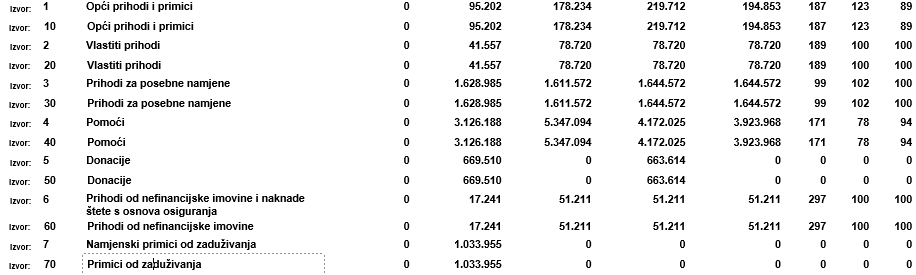 PROGRAMIOBRAZLOŽENJE PROGRAMA NAZIV PROGRAMAIzvršenje 2021. Plan 2022.Plan 2023.Projekcija  2024.Projekcija  2025.Indeks2023/2022. NAZIV PROGRAMAIzvršenje 2021. Plan 2022.Plan 2023.Projekcija  2024.Projekcija  2025.PROGRAM            1507 - ODRŽAVANJE KOMUNALNE INFRASTRUKTURE 744.489839.371968.317809.054941.772115115PROGRAM 1401-OBJEKTI U VLASNIŠTVU  GRADA 21.50161.98123.22723.22723.227       37PROGRAM              1604 –KAPITALNA ULAGANJA GRADA1.555.9494.400.8465.145.8394.895.9973.833.877       117PROGRAM               1710 – PROSTORNO-PLANSKA I PROJEKTNA DOKUMENTACIJA46.594374.212116.784116.784116.78431PROGRAM                1901- SUFINANCIRANJE IZGRADNJAE VODOVODNE I KANALIZACIJSKE MREŽE219.3787.9637.9647.9647.964100PROGRAM    1910 – ZAŠTITA OKOLIŠA155.502783..557783.557783.557776.429100PROGRAM          1326 – ULAGANJE U POLJOPRIVREDU I RURALNI RAZVOJ14.91817.36055.91655.91655.916322PROGRAM     1105 – RAZVOJ TURIZMA47.16692.906130.781102.909102.909141PROGRAM    1106 – JAVNI RADOVI 51.67534.44234.44634.44634.446100UKUPNO:2.857.1726.612.6387.266.8316.829.8545.893.324110PROGRAM 1507 – ODRŽAVANJE KOMUNALNE INFRASTRUKTUREOpis programa, svrha programa:Svrha ovog programa  je osiguravanje redovitog i nesmetanog  funkcioniranja Upravnog odjela za komunalni sustav i zaštitu okoliša u smislu pružanja učinkovite usluge građanima.Ukupni financijski plan za 2023. godinu za ovaj program  iznosi 7.197.723 eura, za 2024. godinu iznosi 6.829.854 eura te za 2025. g. 5.893.324 eura. Obrazloženje programa: Iz potrebe kontinuiranog održavanja javnih površina, nerazvrstanih cesta, groblja i javne rasvjete te namjenskog korištenja komunalne naknade,  ovim programom određuju se aktivnosti koje je potrebno provesti prema prioritetima i obvezama koje su proistekle iz proteklog perioda rada. Ishodište i pokazatelji na kojima se zasnivaju izračuni i ocjene potrebnih sredstava za provođenje programa: Sredstva potrebna za izvršenje programa utvrđena su projektnom dokumentacijom i/ili troškovnikom radova s cijenama utvrđenim u troškovniku koji je sastavni dio ugovora o održavanju nerazvrstanih cesta, zimske službe i održavanja javne rasvjete, ili proračunima koji su napravljeni na temelju podataka koje posjeduje Grad (površine javnih i zelenih površina, broj dječjih igrališta, stanje terena, broj divljih deponija i sl). Ovdje se namjenski troše sredstva od komunalne naknade, zakupa javnih površina i prava puta. Izvještaj o postignutim ciljevima i rezultatima uspješnosti u prethodnoj godini: ovim programom i aktivnostima unutar programa doprinosi se poboljšanju tehničkih i funkcionalnih karakteristika pojedinih prometnica, javnih površina, javne rasvjete i groblja čime se povećava standard života stanovništva te doprinosi ljepšem estetikom izgledu naselja  i sl.Zakonske i druge podloge na kojima se zasnivaju programi: Na temelju Zakona o komunalnom gospodarstvu, Zakona o lokalnoj i područnoj ( regionalnoj ) samoupravi, Statuta Grada Delnica te Odluke o načinu obavljanja komunalnih djelatnosti izrađuje se Program održavanja objekata komunalne infrastrukture, navedene aktivnosti planiraju se u Proračunu Grada Delnica i temeljem Ugovora o održavanju nerazvrstanih cesta, Ugovora o održavanju javne rasvjete, Ugovora s KTD „Risnjak“ o održavanju javnih površina, groblja, horizontalne i vertikalne signalizacije, godišnjoj dezinsekciji i deratizaciji te hvatanju i zbrinjavanju napuštenih životinja, ugovora za vršenje poslova zimske službe, Ugovora o čišćenju slivnika i upojnih bunara, aktivnosti se tijekom proračunske godine realiziraju.Program ima cilj da se kontinuirano i u skladu s mogućnostima u proračunu vrši održavanje javnih površina, nerazvrstanih cesta, javne rasvjete i groblja te svi neophodni popravci i potrebna izgradnja pratećih sadržaja kao što je oborinska odvodnja, te potrebna signalizacija i sl.Procjena i ishodište potrebnih sredstava za aktivnosti/projekte unutar programaAKTIVNOST A150102 ODVOZ SMEĆA S JAVNIH POVRŠINA Odvoz se vrši kontejnerima koji su postavljeni na javne površine i na prostore gdje se ne vrši organizirani odvoz komunalnog otpada na području Grada Delnica i koji se redovno prazne sukladno programu održavanja javnih površina  jednom ili dva puta mjesečno- romska naselja. Za 2024. i 2025. god. predviđaju se isti iznosi. Nema odstupanja o prošlogodišnjih projekcija.Pokazatelji rezultataAKTIVNOST A150118 ČIŠĆENJE  CESTA  I JAVNO PROMETNIH POVRŠINA Aktivnost  u iznosu od 245.538 eura u sebi sadrži poslove koje izvršava KTD „Risnjak- Delnice“ d.o.o., a  čini košnju zelenih površina unutar naselja (parkovi, nasadi, zeleni otoci u Delnicama, Crnom Lugu i Brodu na Kupi, nabava, sadnja i održavanje cvjetnjaka, nabava, sadnja i održavanje ukrasnog grmlja, nabava, sadnja stablašica, te održavanje krošnji na postojećima, kao i čišćenje zelenih površina od smeća, pražnjenje košarica za otpatke s zelenih površina i sl.). Također je u ovoj aktivnosti sadržano čišćenje od smeća cesta,  nogostupa, parkirališta, te pražnjenje košarica za otpatke,  čišćenje od rizle nakon zimskog razdoblja, te čišćenja od lišća. Detaljan pregled poslova na javnim površinama reguliran je Planom održavanja javnih površina.   Za 2024. i 2025. godinu predviđeni su isti iznosi.Pokazatelji rezultataDo razlike u planu za 2023.- 2025. došlo je zbog povećanja cijena pojedinih usluga.AKTIVNOST A150120 ODRŽAVANJE DJEČJIH IGRALA I URBANE OPREME Aktivnost u  iznosu od 13.273 eura obuhvaća popravak, održavanje igrala, klupa, ,koševa za otpatke u Parku kralja Tomoislava i malom parku u Delnicama, kao i na preostalim dj. igralištima u Delnicama (S.S. Kranjčevića, A,Šenoe, Radićeva, Ulici bana J.Jelačića), u Lučicama i Crnom Lugu te održavanja urbane oprema na igralištima te  na drugim lokacijama koje se nalaze na odmorištima uz ceste ili na javnim površinama u naseljima ili izvan naselja. Za 2024. i 2025. godinu predviđaju se sredstva u istom iznosu.Pokazatelji rezultataAKTIVNOST A150105 RAZNI NEPREDVIĐENI RADOVIAktivnost u  iznosu od 13.273 eura odnosi se na razne, male nepredviđene radove, i hitne intervencije koje se tijekom godine mogu dogoditi na javnim površinama, a koji kao zasebna aktivnost  nisu posebno planirani. Aktivnost je planirana u iznosu 13.273 eura i za 2024. i 2025. godinu. Povećanje u odnosu na 2022. godinu odnosi se na povećanje cijene pojedinih radova i materijala.Pokazatelji rezultataAKTIVNOST A150108 SANACIJA DIVLJIH DEPONIJA U Aktivnosti su sadržani svi troškovi izvlačenja, prijevoza te odvoza deponiranog otpada s četiri lokacije divljih odlagališta na području Grada Delnica u Sović Laz u iznosu od 4.645 eura godišnje. Sredstva su u istom iznosu planirana i za 2024. i 2025. godinu.Pokazatelji rezultataAKTIVNOST A 150110 NOVOGODIŠNJE UKRAŠAVANJEAktivnost planirana u iznosu od 37.163 eura podrazumijeva montažu, demontažu novogodišnje dekoracije, te nabavu dijelom uništene opreme te dopune sadržaja novom opremom. U 2024. i 2025. godini planirani su isti iznosi.Pokazatelji rezultataAKTIVNOST A150111 HORIZONTALNA SIGNALIZACIJAZa potrebne obnove oznaka na kolniku, ali i za iscrtavanje novih oznaka (pješački prijelazi, stop linije, oznaka parkirališta, središnjih i rubnih linija cesta i sl.) svake godine moraju se osigurati sredstva u proračunu. Radovi se izvode preko tvrtke KTD Risnjak- Delnice d.o.o.. Ugovorom sklopljenim s Gradom obveza je između ostalog izvoditi uslugu održavanja horizontalne signalizacije. Obilježavanje se vrše sukladno utvrđenoj potrebi obzirom na stanju na terenu. Za 2024. i 2025. godine predviđaju se iste količine radova kao i 2023. obzirom se nakon zimskog perioda većina horizontalne signalizacije mora obnoviti. Za svaku godinu radi analiza i utvrđuju potrebe nakon zimskog razdoblja. Pokazatelji rezultataAKTIVNOST A150112 VERTIKALNA SIGNALIZACIJAUslijed raznih vanjskih očekivanih i neočekivanih faktora kao i dotrajalosti postojeće vertikalne signalizacije (prometni znakovi, semafor, odbojnici i sl.) potrebno je godišnje vršiti popravak i obnovu istih u iznosi od 11.281 euro. Planirana aktivnost vrši se osnovom ugovora koji je Grad sklopio s komunalnom tvrtkom KTD Risnjak-Delnice d.o.o.. U 2024. i 2025. god. za svaku od navedenih proračunskih godina također se planira iznos od 11.281 eura. Aktivnost se izvodi prema nalozima i programu koji izrađuje Grad osnovom pregleda i stanja na terenu.Pokazatelji rezultataAKTIVNOST A150203 NEPREDVIĐENI POPRAVCIAktivnost planirana u iznosu od 165.904 eura. Kako tijekom godine dolazi do raznih neplaniranih, nepredviđenih oštećenja na kolnicima, nogostupima, drugim objektima koji su sastavni dio cesta, planirana sredstva veća su u odnosu na prethodno razdoblje zbog proglašenja prirodne nepogode. Radovi se izvode temeljem četverogodišnjeg ugovora o održavanju nerazvrstanih cesta i pripadajućeg troškovnika. Za 2024. i 2025. godinu planirana su sredstva u iznosu od 33.186 eura.Pokazatelji rezultataAKTIVNOST A150206 SANACIJA MAKADAM CESTAZa sanaciju i održavanje postojećih makadam cesta koje su na upravljanju Grada Delnica planirana su sredstva u iznosu od 19.909 eura a odnose se na popravak vododerina, postojećih fila, propusta, ugradnju i izgradnju novih te druge neophodne radnje. Radovi se vrše temeljem četverogodišnjeg ugovora o održavanju nerazvrstanih cesta, a količine radova utvrđuju se prilikom utvrđivanja šteta na cestama i obima njihove sanacije.U 2024. i 2025. godini planirana su također sredstva u iznosima od 19.909 eura kn.Pokazatelji rezultataAKTIVNOST A150237 SANACIJA UDARNIH RUPA NA NERAZVRSTANIM CESTAMAZa sanaciju udarnih rupa i oštećenja na nerazvrstanim cestama na području Grada Delnica planirana su sredstva u iznosu od 26.545 eura. Isti će se utrošiti za sanaciju nerazvrstanih cesta i nogostupa u Delnicama, Lučicama, Crnom Lugu i Brodu na Kupi, te svim drugim naseljima na području Grada Delnica prema potrebi i stanju nakon zimskog perioda, a sanirati će se i po potrebi dijelovi površina koji budu oštećeni tijekom čitave godine. U navedene radove podrazumijevaju se i manje sanacije oborinske odvodnje, obilježavanje oštećenog dijela kolnika horizontalnom signalizacijom te sve druge popratne radnje. Radovi se vrše temeljem četverogodišnjeg ugovora o održavanju nerazvrstanih cesta prema Odluci o obavljanju komunalnih djelatnosti na području Grada Delnica.  Za 2024.  i 2025. godinu planirana su sredstva također u iznosu od 26.545 eura obzirom na činjenicu da se oštećenja od snijega i leda na cestama pojavljuju  gotovo u istom obimu svake godine.Pokazatelji rezultataAKTIVNOST 150241 NOGOSTUP SPOJ LUJZINSKE CESTE I CESTE PREMA B/KAktivnost je planirana  u 2023. godini u iznosu od 15.927 eura a odnosi se na sanaciju nogostupa od križanja sa Lujzinskom uz državnu cestu D203, prema Brodu na Kupi do križanja sa Šetalištem I. G. Kovačića u dužini od 200 m, širine 2 m, koja se sastoji od skidanja  postojećeg oštećenog asfalta s utovarom i odvozom na deponij, poravnanja podloge,  te ponovna ugradnja asfalta debljine 4 cm. Radovi se izvode temeljem Ugovora o održavanju nerazvrstanih cesta i jediničnih cijena iz troškovnika.Pokazatelji rezultataAKTIVNOST A150241 ODRŽAVANJE JAVNE RASVJETEPrema dosadašnjim iskustvima i uvažavajući sva učinjena proširenja javne rasvjete navedena sredstva u iznosu od 32.252 eura planirana su za izmjenu žarulja, oštećenih lampi, popravak stupova ili izmjenu dotrajalih te interpolaciju novih rasvjetnih tijela unutar postojeće mreže. Održavanje se vrši temeljem četverogodišnjeg Ugovora o održavanju javne rasvjete i pripadajućeg troškovnika radova. Za 2024.  i 2025. godinu aktivnost je planirana u jednakim iznosima. Pokazatelji rezultataAKTIVNOST A150235 POTR. EL ENE. NA JAVNIM POVRŠINAMAAktivnost je planirana u iznosu od 2.654 eura za potrošnju energije na javnim površinama a koja se odnosi na semafore, fontane i sl. Za 2024. i 2025. godinu planirana su sredstva u istom iznosu.Pokazatelji rezultataAKTIVNOST A150235 JAVNA RASVJETA, UTROŠAK ELEKTRIČNE ENERGIJEAktivnost je planirana u iznosu od 33.181 euro obzirom na ugrađene štedne LED žarulje. U obzir je uzeta i činjenica da je na nekim lokacijama potrebno izvršiti proširenje javne rasvjete. Za 2024. i 2025. godinu planira se isti iznos. Pokazatelji rezultataAKTIVNOST A150304 RAZNI NEPREDVIĐENI RADOVIS obzirom na mogućnost nastanka nekih nepredviđenih okolnosti planiraju se dodatna sredstva za hitne intervencije u iznosu od 3.982. Radovi se također vrše temeljem četverogodišnjeg ugovora i pripadajućeg troškovnika radova. U 2024. i 2025. godini planira se iznos od 30.000,00 kn za istu vrstu radova kako je to opisno u prethodnom tekstu.Pokazatelji rezultataAKTIVNOST A 150601 ĆIŠĆENJE SLIVNIKA I UPOJNIH BUNARAOva aktivnost planirana je u iznosu od 14.600 eura a odnosi se na čišćenje slivnika i upojnih bunara nakon jesenskog i zimskog razdoblja te u drugim hitnim slučajevima. U 2024. i 2025. godini planirana su sredstva u istim iznosima od.14.600 eura. Ova aktivnost se ponavlja svake godine u proljeće i jesen kao posljedica korištenja pijeska za posipavanje te padanja lišća koje uzrokuje štopanje oborinske odvodnje.Pokazatelji rezultataA150602 RAZNI NEPREDVIĐENI POPRAVCI Aktivnost se odnosi  na nepredviđene hitne intervencije na pojedinim dijelovima građevine oborinske odvodnje koje su sve češće zbog dotrajalosti i starosti postojeće odvodnje. U 2024. i 2025. godini planirana su sredstva u iznosima od 13.272 eura također za hitne intervencije na oborinskoj odvodnji budući podneblje obiluje kišom i snijegom što sve više uzrokuje oštećenja infrastrukture, a time potencijalno i štete na okolnim objektima i zemljištu.Pokazatelji rezultataAKTIVNOST A150501 ZIMSKA SLUŽBA – ČIŠĆENJE SNIJEGAUkupni financijski plan za ovaj program je 212.357 eura. Za čišćenje snijega u zimskom razdoblju potrebno je organizirati zimsku službu za područje Delnica i Lučice, Broda na Kupi, Crnog Luga i Turki. Aktivnosti su vezane na čišćenje svih nerazvrstanih cesta koje su na upravljanju Gradu Delnicama, te odvoz snijega s javnih površina, posipanje i sl. a sve prema nalogu nadležnih iz gradske uprave i prema odredbama ugovora. Financiranje je predviđeno od strane Hrvatskih cesta te iz komunalne naknade. Izrađen je plan čišćenja snijega koji definira prioritete, obim čišćenja i sl. Planirani iznosi za 2024. i 2025. godinu su 212,357 eura.Pokazatelji rezultataAKTIVNOST A150116 OSTALE USLUGE U KOMUNALNOJ DJELATNOSTIaktivnost je planirana u iznosu od 17.255 eura  kao i za 2024. i 2025. godinu. Aktivnost se odnosi na godišnju deratizaciju i dezinsekciju te na Veterinarske usluge koje Odlukom o načinu obavljanja  komunalnih djelatnosti vrši KTD Risnjak Delnice d.o.o.. Pokazatelji rezultataAKTIVNOST A150236 ODRŽAVANJE SPORTSKIH OBJEKATA I TERENA Aktivnost je planirana u iznosu od 50.000 eura a jednako tako za 2024. i 2025. godinu. Sportski objekti u vlasništvu Grada dati su na upravljanje poduzeću „Goranski sportski centar“ koje je u suvlasništvu Grada, o istom je sklopljen i Ugovor o povjeravanju upravljanja. Sve aktivnosti koje se odnose na upravljanje objektima u vlasništvu Grada sufinanciraju se iz proračuna. Cilj projekta je sačuvati i poboljšati stanje sportske infrastrukture kako bi ista bila funkcionalno sposobna prihvatiti sva događanja koja organiziraju razne udruge kao i Grad te GSC. Konačni cilj je povećanje broja sportskih aktivnosti, promocija Grada kao sportskog grada, uključivanje što većeg broja građana u sport te na taj način očuvanje zdravlja.   Pokazatelji rezultataAKTIVNOST A150241 NOGOSTUP – SPOJ LUJZINSKE CESTE I CESTE PREMA BRODU NA KUPIAktivnost je planirana u iznosu od 26.545 eura. Nogostup je jako oštećen te je potrebno skinuti postojeći    sloj asfalta i izvesti novi sloj. Aktivnost je planirana za 2023. godinu.Pokazatelji rezultataPROGRAM 1401 –OBJEKTI U VLASNIŠTVU GRADAFinancijski plan za ovaj program je u sve tri godine (2023., 2024. i 2025. godinu) planiran u jednakim iznosima od 23.227 eura. Iznos je manji u odnosu na 2022. godinu iz razloga što je aktivnost uređenje prostora bivše knjižnice prebačen u Program kapitalnih ulaganja.Obrazloženje programa: Za potrebe manjih popravaka na objektima u vlasništvu Grada, kao što su popravci centralnog grijanja, struje, vodovodnih instalacija, krova, fasada i sl. planirana je ova aktivnost. U svrhu održavanja objekata u vlasništvu Grada te u svrhu stvaranja uvjeta za svrsishodnu upotrebu istih potrebno je kontinuirano vršiti njihovu rekonstrukciju i održavanje.Izvještaj o postignutim ciljevima i rezultatima uspješnosti u prethodnoj godini:Ovim aktivnostima se u skladu s obrazloženjem programa postiže da se građevine redovnim održavanjem i rekonstrukcijom prilagođavaju potrebama korisnika.   Zakonske i druge podloge na kojima se zasnivaju programi: na temelju Zakona o lokalnoj i područnoj (regionalnoj) samoupravi Statuta Grada, Zakon o energetskoj učinkovitosti,   Zakon o procjeni vrijednosti nekretnina, navedene aktivnosti planiraju se u Proračunu Grada Delnica i temeljem Zakona o javnoj nabavi,  ugovaraju se radovi za ostvarenje pojedinih aktivnosti iz ovog programa.Procjena i ishodište potrebnih sredstava za aktivnosti/projekte unutar programaAKTIVNOST A140102 KUĆA RAČKIAktivnost se odnosi na godišnje održavanje konstrukcije spomenika kulture „Kuće Rački“ kao i održavanje okoliša te eksponata. U 2024. i 2025. godini planiran je također iznos od 3.318 eura.Pokazatelji rezultataAKTIVNOST A140109 IZVOĐENJE RADOVA, NABAVA ROBE I USLUGA NA OBJEKTIMA U VLASNIŠTVU GRADAAktivnost planirana u iznosu od 19.909 eura za 2023. godinu a jednako tako i u projekcijama za 2024. i 2025. godinu  a odnosi se na nužne popravke na konstrukciji, krovištu, unutrašnjem održavanju i instalacijama te okolišu objekata u vlasništvu Grada.Pokazatelji rezultataPROGRAM 1604 – KAPITALNA ULAGANJA GRADAUkupni financijski plan za ovaj program je u 2023. godini 5.145.839 eura, u 2024. godini 4.895.997 eura, a u 2025. godini plan iznosi 3.833.877 eura.Obrazloženje programa: Objekti komunalne infrastrukture su nerazvrstane ceste, javne površine, javne zelene površine, javna rasvjeta i groblja, dječja igrališta, objekti u vlasništvu Grada. Sve aktivnosti na kapitalnim ulaganjima planirane su temeljem procjene stanja građevina, izrađene projektne dokumentacije za izgradnju ili rekonstrukciju postojećih građevina, troškovnika radova te dosadašnjih iskustava za planiranje manjih zahvata na komunalnoj infrastrukturi. U skladu s mogućnostima u proračunu planirano je dovršenje određenih investicija koje su započete u protekloj godini te nove investicije koje se planiraju izvesti u ovoj proračunskoj godini, a prema prioritetima važnosti lokacije kao i potrebe ulaganja na mjesta gdje se duži niz godina nije vršilo gradnju i rekonstrukciju komunalne infrastrukture. Programom su obuhvaćena i kapitalna ulaganja u objekte u vlasništvu Grada. Sve aktivnosti na kapitalnim ulaganjima u objekte planirane su temeljem procjene stanja građevina, izrađene projektne dokumentacije za izgradnju ili rekonstrukciju postojećih građevina i troškovnika radova.Ishodište i pokazatelji na kojima se zasnivaju izračuni i ocjene potrebnih sredstava za provođenje programa: Planirana sredstva za provedbu planiranih kapitalnih ulaganja kao i za ostale aktivnosti navedene u ovom programu određena su osnovom cjenika Komore, projektne dokumentacije i troškovnika radova. Konačna cijena biti će određena nakon provedenog postupka javne nabave. Izvori financiranja su proračuna Grada Delnica, EU fondovi, sredstva Ministarstava i PGŽ, sredstva iz donacije Janet Majnarich. Izvještaj o postignutim ciljevima i rezultatima uspješnosti u prethodnoj godini: Kapitalni projekti planirani ovim proračunom iskazali su se kao potrebni programi u svrhu zadovoljenja potreba iz kulture, sporta, energetske obnove objekata u vlasništvu grada, izgradnje i rekonstrukcije postojeće komunalne infrastrukture. Riječ je o javnim objektima te će time biti zadovoljene potrebe šire društvene zajednice.Zakonske i druge podloge na kojima se zasnivaju programi: Na temelju Zakona o prostornom uređenju i Zakona o gradnji, Zakona o komunalnom gospodarstvu, Zakona o lokalnoj i područnoj ( regionalnoj) samoupravi, Statuta Grada Delnica  te Prostornog plana uređenja Grada Delnica, Odluke o izradi pojedinih nivoa projekata i troškovnika a u skladu s potrebama i razvojnim planovima Grada. Navedene aktivnosti planiraju se u Proračunu Grada Delnica i temeljem Zakona o javnoj nabavi, ugovaraju se radovi za ostvarenje pojedinih aktivnosti Procjena i ishodište potrebnih sredstava za aktivnosti/projekte unutar programaKAPITALNI PROJEKT OTKUP ZEMLJIŠTA ZA POSLOVNO-PODUZETNIČKE I STAMBENE ZONE – K16010152.687 eura u 2022. god. – ova aktivnost odnosi se na donaciju zemljišta za izgradnju POS – ovih stanova, otkup zemljišta oko starog doma zdravlja, za sređivanje vlasničkih odnosa na zemljištu u vlasništvu Grada kao i manji otkupi zemljišta za potrebe izgradnje komunalne infrastrukture. Aktivnost u 2024. i 2025. godini planira se u iznosu od 26.000 eura i 25.000 eura.Pokazatelji rezultataKAPITALNI PROJEKT ULAGANJE U OBJEKTE U VL. GRADA – K160201 – 34.109 eura u 2023. god. – projekt se odnosi na ugradnju podizne rampe za invalide u zgradi gradske uprave, a koji se planira sufinancirati sredstvima Ministarstva hrvatskih branitelja Republike Hrvatske u iznosu od 20.000 eura, dok će se preostali iznos osigurati iz sredstava komunalne naknade. Projekt se planira u iznosu od 5.000 eura u 2024. i 2025. godini, a odnosi se na manja ulaganja na poslovnim prostorima i stanovima koji su u najmu,  grijanje i sl..Pokazatelji rezultataKAPITALNI PROJEKT MANJA PROŠIRENJA JR NA PODRUČJU GRADA DELNICA K16011612.741 eura u 2023. god. – tijekom proteklih godina vrši se kontinuirano proširenje javne rasvjete u manjim naseljima Grada i to na način da se iskoriste postojeći stupovi električne energije za postavljanje lampi što je znatno jeftinije a zadovoljava potrebe pojedinih sela. Također se proširenje vrši ugradnjom novih stupnih mjesta i rasvjetnih tijela gdje je to potrebno a u skladu s iskazanim potrebama korisnika prostora. Ugrađuju se ekološke LED svjetiljke. Projekt u 2024. i 2025. godini planira se u istim iznosima. U 2023. godini planiraju se proširenja u naseljima Brod na Kupi, Ševal i Delnicama. Pokazatelji rezultata     KAPITALNI PROJEKT MULTIFUNKCIONALNA DVORANA K160146     Planira se iznos od 1.327.229 eura u naredne tri godine. Projekt se odnosi na izgradnja tribina i nadogradnja aneksa ( 2 etaže) čime se stadion pretvara u zatvorenu složenu građevinu. Za projekt je ishođena građevinska dozvola, a isti se namjerava prijaviti na EU fondove. Pokazatelji rezultataKAPITALNI PROJEKT REKONSTRUKCIJA STARE ŠKOLE U TURKIMA K160149 Planira se realizacija u 2024. godini u iznosu od 464.530 eura – stara škola u Turkima biti će predmet prijave na natječaj za energetsku obnovu. Izrađen je projekt rekonstrukcije, prenamjene i energetske obnove. S obzirom na vrlo loše stanje objekta potreban će biti sveobuhvatni zahvat na vanjskom i unutrašnjem uređenju građevine. Pokazatelji rezultataKAPITALNI PROJEKT MUZEJ – K160406 planira se realizacija u 2024. godini u iznosu od 663.614 eura – planira se izvršiti rekonstrukcija postojeće stare šumarske škole u zavičajni muzej. Obzirom se po raznim lokacijama prikupila veća zbirka predmeta koji su povijesnog značaja i predstavljaju običaje i tradiciju ovog kraja iskazala se potreba za adekvatnim prostorom. Stara šumarska škola u Delnicama također je dio kulturne baštine, a veći dio nije u funkciji te je u dosta lošem građevinskom stanju. Stoga je potrebno izvršiti njenu rekonstrukciju i prenamjenu u muzej. Pokazatelji rezultataKAPITALNI PROJEKT IZGRADNJA CESTE U POSLOVNOJ ZONI K-1 – K160427265.446 eura u 2024. godini i 165.904 eura u 2025. godini – u poslovnoj zoni K-1 u Delnicama otkupljeno je zemljište te je potrebno izgraditi cestu, oborinsku i fekalnu odvodnju, vodovodne instalacije te javnu rasvjetu kako bi se zona mogla ponuditi za gradnju potencijalnim investitorima. Tijekom 2023. godine planira se ishoditi dozvola za izgradnju, a projekt se namjerava prijaviti na natječaje EU fondova za izgradnju komunalne infrastrukture i na natječaje PGŽ.Pokazatelji rezultataKAPITALNI PROJEKT ENERGETSKA OBNOVA KUGLANE  K160430realizacija se planira u 2025. godini u iznosu od 254.828 eura, a podrazumijeva nastavak radova prije svega na zamjeni stolarije, uređenju fasade, zamjeni energenta za grijanje. Projekt se namjerava prijaviti na natječaje Fonda za zaštitu okoliša i energetske učinkovitosti. Pokazatelji rezultataKAPITALNI PROJEKT IZGRADNJA NOVE TRŽNICE  K160431 589.953 eura u 2023., a projekt se odnosi na nastavak radova na izgradnji nove tržnice u Delnicama. Pokazatelji rezultataKAPITALNI PROJEKT CESTA PODGORA  K160435zbog vrlo lošeg stanja  dijelova ceste koji nisu asfaltirani potrebno je sanirati odnosno asfaltirati te su planirana sredstva u iznosu od 132.723 eura u 2025. godini. Pokazatelji rezultataKAPITALNI PROJEKT  REKONSTRUKCIJE CESTE POLANE  K160437  zbog vrlo lošeg stanja asfaltni kolnik na cesti je potrebno u cijelosti obnoviti te su planirana sredstva u iznosu od 380.250 eura u 2025. godini, namjera je ovaj projekt prijaviti za sufinanciranje iz EU fondova.Pokazatelji rezultataKAPITALNI PROJEKT CESTA – ULICA KAMENITA I DIO SAJMIŠNE K160449 461.875 eura u 2023. godini. Projekt se odnosi na rekonstrukciju (obnova kolnika, izgradnja nogostupa i oborinske odvodnje) navedenih dijelova ulica koji nisu obuhvaćeni I. fazom (daljnjih 470m), a u lošem su stanju. Za tu aktivnost izrađen je izvedbeni projekt i troškovnik radova.Pokazatelji rezultataKAPITALNI PROJEKT CESTA – ULICA ZRINSKA K160450za 2024.g. planira se  iznos od 270.755 eura za rekonstrukciju (obnova kolnika, izgradnja nogostupa i parkirnih mjesta).Pokazatelji rezultataKAPITALNI PROJEKT MOST ČEDANJ- K160452 planira se iznos od 20.000 eura u 2023. 2024. i 2025. godini. Zbog vrlo lošeg stanja u kojem se nalazi most Čedanj potrebno je isti obnoviti u suradnji s Hrvatskim vodama koji rade upornjake, a Grad će sanirati gornji ustroj mosta. Za rekonstrukciju i sanaciju mosta izraditi će se Glavni projekt i ishoditi građevinska dozvola. Most se mora proširiti obzirom nema gabarite koji zadovoljavaju standarde cestovnog prometa.Pokazatelji rezultataKAPITALNI PROJEKT POJAČANO ODRŽAVANJE NA GROBLJIMA K160458planira se iznos od 26.545 eura u 2023., 2024 i 2025. godini,  a za potrebe pojačanog održavanja na grobljima na području Grada Delnica. Sanacija staza, ogradnih i potpornih zidova, oborinske odvodnje i slično. Održavanje groblja vrši se preko KTD "Risnjak", a ova sredstva su predviđena za sufinanciranje svih radnji prema planu i programu koji izrađuje KTD "Risnjak". Za 2023. godinu planira se izgradnja ograde na groblju u Zamostu Brodskom, te popravak zidića na grobljima u Crnom Lugu, Razlogama i Delnicama.Pokazatelji rezultataKAPITALNI PROJEKT CESTA – ULICA KRALJA ZVONIMIRA K160460 za 2024.g. planira se  iznos od 155.286 eura  za rekonstrukciju (obnova kolnika, nogostupa) navedene ulice koja je u lošem stanju.Pokazatelji rezultataKAPITALNI PROJEKT - SANACIJA SANITARNIH ČVOROVA U ZGRADI GRADSKE UPRAVE K160471planira se iznos od 13.272 eura u 2023. i 2024. godini. Zbog dotrajalosti sanitarnih čvorova potrebno je iste obnoviti. U 2023. godini sanira se ženski WC u suterenu, a   plan je u 2024. godini sanirati muški WC.Pokazatelji rezultataKAPITALNI PROJEKT - DOGRADNJA DJEČJEG VRTIĆA HLOJKICA K160472planira se iznos od 610.730 eura u 2023., 2024. i 2025. godini. Za ovaj projekt je izrađen glavni projekt i ishođena je građevinska dozvola. Projekt je prijavljen za sufinanciranje sredstvima EU, te se čeka rezultat natječaja. Zbog ograničenog kapaciteta potrebno je izvršiti dogradnju vrtića planiraju se dodatne tri prostorije s pratećim sadržajima.Pokazatelji rezultataKAPITALNI PROJEKT -AUTOBUSNE NADSTREŠNICE K160474planira se iznos od 7.964 eura u 2023., 2024. i 2025. godini, a u svrhu zamjene dotrajalih nadstrešnica na autobusnim stajalištima. Planiraju se sanirati autobusna stajališta u Marija Troštu, Kuželju i Turkima.AKTIVNOST KRUŽNI TOK DOLI  K160476planira se iznos od 15.927 eura u 2024. godini zbog učestalih pritužbi građana na nepreglednost križanja Ul. Doli i Delničke ulice izrađeno je prometno rješenje tog križanja te dobivene potrebne suglasnosti za izgradnju kružnog toka. Pokazatelji rezultataAKTIVNOST PJEŠAČKI PRIJELAZ JAVORNIK K160478u 2023. godini planiraju se sredstva u iznosu od 49.107 eura. Postupak jednostavne nabave proveden je u 2022. godini, a zbog dolaska zimskog perioda i činjenice da se radi o prijelazu preko državne ceste Zagreb-Rijeka, odlučeno je da će se radovi izvesti u proljeće 2023. godine. Za navedenu investiciju izrađeno je prometno rješenje i  dobivene su sve suglasnosti.Pokazatelji rezultataKAPITALNI PROJEKT NABAVA DJEČJIH IGRALA I URBANE OPREME K160480 planira se u iznosu od 7.963 eura u 2023., 2024. i 2025. godini. Sredstva će se utrošiti za nabavu igrala na postojećim dječjim igralištima u Lučicama i Crnom Lugu.Pokazatelji rezultataKAPITALNI PROJEKT PRISTUPNA CESTA DO DOMA ZA STARIJE K160491 u 2023. godini planira se iznos od 6.637 eura, a odnosi se na nastavak radova na uređenju pristupne ceste do doma za Psihički bolesne osobe u Delnicama. U 2023. godini planira se ugradnja završnog sloja asfalta. Pokazatelji rezultataKAPITALNI PROJEKT SMART BIKE K160495u 2023. godini planira se iznos od 80.961 eura, a od projektom je predviđena nabava punionica za e-bicikle s 10 postolja i 15 e-bicikla, sedam videokamera s potrebnom opremom za kritične točke na području Grada, aplikacija za informiranje i vidljivost putem koje će se slati obavijesti na mobilne telefone korisnika. Projekt sufinancira Fond za zaštitu okoliša i energetsku učinkovitost.Pokazatelji rezultataKAPITALNI PROJEKT ODMORIŠTA D-3 I D-203 K160497stavka se planira se u iznosu od 26.545 eura u 2023. godini. Predviđa se uređenje odmorišta uz državnu cestu D3 kod Lučica i i uz državnu cestu D203 kod Bakarčevog slapa koje će se urediti sa klupama i stolovima, urbanom opremom uz uređenje okoliša. Pokazatelji rezultataKAPITALNI PROJEKT ELEKTROINST. RADOVI POTOK K160499 planira se iznos od 42.156 eura u 2023. godini, a projekt se odnosi na dobava i ugradnja elektro opreme i zakup potrebne snage od HEP-a za potrebe održavanje manifestacija na toj lokaciji. Pokazatelji rezultataKAPITALNI PROJEKT IZGRADNJA UPOJNOG BUNARA PARK KRALJA TOMISLAVA K160500 za 2023.g. i 2024. godinu planira se  iznos od 22.563 eura, a odnosi se na izgradnju upojnog bunara sa  sabirnim kanalom SK7 u parku Kralja Tomislava u Delnicama prema troškovniku radova i izvedbenom projektu. Pokazatelji rezultataKAPITALNI PROJEKT GRADSKI STADION REKONSTRUKCIJA K160501iznos se planira u iznosu od 857.000 eura za naredne tri godine, a projekt se odnosi na rekonstrukciju postojećeg nogometnog igrališta i izgradnju atletske staze. Realizacija projekta ovisiti će o dobivanju sredstava iz EU fondova. Pokazatelji rezultataKAPITALNI PROJEKT TRG GRGE MARJANOVIĆA K16050 u 2023.g. planira se  iznos od 39.817 eura, a projekt se odnosi na uređenje prostora ispred Radničkog doma u Delnicama.  Pokazatelji rezultataKAPITALNI PROJEKT UREĐENJE PROSTORA STARE KNJIŽNICE K160503planira se iznos od 82.554 eura u 2023. godini, a projekt se odnosi na uređenje prostora za izložbeni prostor svečane kočije, uređenja sanitarnih čvorova,  te uređenje dva prostora  za iznajmljivanje. Pokazatelji rezultataKAPITALNI PROJEKT „INTERREG HRV-SLO“ K160504 planira se iznos od 500.000 eura u 2023. godini. Projekt se odnosi na nabavu nadzornih kamera i senzora (požari, odroni, poplave), razmjena iskustva, izrada prekograničnog dokumenta o protokolu i postupanju, nabavka opreme za DVD, GSS, te njihovo prekogranično povezivanje, obuka spasilačkih ekipa i građana. Projekt će se sufinancirati sredstvima EU u iznos do 80%, a ostatak sredstava će se osigurati u Proračunu Grada Delnica. Pokazatelji rezultataKAPITALNI PROJEKT IGRALIŠTE LUČICE K160505planira se iznos od 46.398 eura u 2023. godini, a projekt se odnosi na izgradnju nogometnog igrališta u naselju Lučice.Pokazatelji rezultataKAPITALNI PROJEKT UREĐENJE POTOKA I ŠETNICE K160506 planira se iznos od 33.181 eura u 2023. godini, a projekt se odnosi na uređenje prostora i sadržaja u turističko rekreativne svrhe i uređenje šetnice od Potoka prema izvoru.   Pokazatelji rezultataKAPITALNI PROJEKT ADRENALINSKI PARK K160507planira se iznos od 132.723 eura u 2023. godini, a projekt se odnosi na izgradnju adrenalinskog parka i ziplinea na Japlenškom vrhu. Pokazatelji rezultataKAPITALNI PROJEKT PRODUŽETAK UL. A. ŠENOE-ZA POS-OVE STANOVE K160508za 2023.g. planira se  iznos od 31.000 eura, a projekt se odnosi na izgradnju prilaza sa svom komunalnom infrastrukturom u dužini od cca 60m do buduće stambene zgrade POS-a. Za navedenu investiciju potrebno je izraditi projektnu dokumentaciju i ishoditi građevinsku dozvolu. Pokazatelji rezultataKAPITALNI PROJEKT REKONSTRUKCIJA KAMENITE ULICE I DIJELA SAJMIŠNE – I. faza hitna intervencija K160509 u 2023. godini planira se iznos od 26.545 eura, a odnosi se na nastavak radova koji su započeti u 2022. godini. U 2023. godini dovršiti će se završno asfaltiranje dijela ulica zahvaćenih radovima. Pokazatelji rezultataKAPITALNI PROJEKT STRATEGIJA UPRAVLJANJA IMOVINOM K160510planira se iznos od 3.584 eura u 2023. godini. Sukladno zakonskoj obvezi izraditi će se Strategija upravlja imovinom za sedmogodišnje razdoblje, te temeljem iste godišnji plan upravljanja imovinom za 2023.Pokazatelji rezultataKAPITALNI PROJEKT REKONSTRUKCIJA  ULICE BANA JELAČIĆA K160511 planira se iznos od 123.432 eura u 2024. godini, a projekt se odnosi na rekonstrukciju ulice (obnova kolnika, nogostupa) od križanja sa ulicom Ograja do križanja sa ulicom Kralja Zvonimira). Pokazatelji rezultataPROGRAM 1710 - PROGRAM ULAGANJA U PROSTORNO-PLANSKU I PROJEKTNU  DOKUMENTACIJUUkupni financijski plan za ovaj program je 380.000,00 kn isto tako u 2023. i 2024. godini/Obrazloženje programa: U sklopu ostvarenja razvoja Grada Delnica potrebno je paralelno izrađivati potrebnu prostorno-plansku dokumentaciju kojom će se definirati prostor i dati osnovne prostorne i urbanističke smjernice razvoja, tako će se za potrebe omogućavanja gradnje i razvoja prostora i prema trenutnoj situaciji na terenu pristupit izradi pojedinih planova nižeg reda u skladu s PPU-om Grada Delnica.Također za konkretnu realizaciju pojedinih programa gradnje i rekonstrukcije objekata u vlasništvu grada kao i infrastrukture potrebno je unaprijed izraditi projektnu dokumentaciju, troškovnike radova, ishoditi potrebna odobrenja za gradnju kao i potrebne geodetske snimke, posebne uvjete gradnje, riješiti imovinsko pravne poslove te provesti sve radnje u katastru i gruntovniciIshodište i pokazatelji na kojima se zasnivaju izračuni i ocjene potrebnih sredstava za provođenje programa: Planirana sredstva za izradu UPU-a i PPU-a, kao i za ostale aktivnosti navedene u ovom programu određena su iskustveno osnovom cjenika Komore i pretpostavljene površine i obima zahvata. Konačna cijena biti će određena nakon provedenog postupka jednostavne nabave. Geodetske usluge se Ugovaraju za razdoblje od 1 godine osnovom provedenog postupka jednostavne nabave. Izvještaj o postignutim ciljevima i rezultatima uspješnosti u prethodnoj godini: pravovremenim i kvalitetnim planiranjem prostora postiže se da se omogućava ravnomjerno i kvalitetno korištenje prostora te razvoj u svim segmentima društva (gospodarstvo, uslužne djelatnosti, školstvo, zdravstvo i socijalne ustanove, te stanovanje, sport i rekreacija i sl.). Stoga je potrebno svake proračunske godine planirati sredstva za izradu prostorno planske dokumentacije. Program ima cilj da se kontinuirano izrađuje potrebni i propisani prostorni planovi kako bi se usmjerio i omogućio razvoj Grada te otvarale nove zone i prostori za gradnju. Da bi se moglo pristupiti izvođenju radova potrebno je izraditi projektnu dokumentaciju te troškovnik radova za prikupljanje ponuda. Projektna dokumentacija je nužna za prijavu na europske fondove, Fond za zaštitu okoliša te sve druge natječaje za sufinanciranje na nivou države odnosno županije.Zakonske i druge podloge na kojima se zasnivaju programi: Na temelju Zakona o prostornom uređenju i Zakona o gradnji, Zakona o komunalnom gospodarstvu, Zakona o lokalnoj i područnoj ( regionalnoj ) samoupravi, Statuta Grada Delnica  te Prostornog plana uređenja Grada Delnica , Odluke o pokretanju postupka izrade pojedinih prostornih planova, Odluke o izradi pojedinih nivoa projekata i troškovnika a u skladu s potrebama i razvojnim planovima Grada. Navedene aktivnosti planiraju se u Proračunu Grada Delnica i temeljem Zakona o javnoj nabavi,  ugovaraju se radovi za ostvarenje pojedinih aktivnosti iz ovog programa.Procjena i ishodište potrebnih sredstava za aktivnosti /projekte unutar programaAKTIVNOST IZRADA DPU I UPU I PPU A170103planira se iznos od 35.889 eura u naredne tri godine. Ovom aktivnošću predviđa se izrade prostornih planova na području  Grada Delnica gdje se pokaže najveća potreba a u skladu s postavkama i uvjetima propisanim PPU-om Grada Delnica i zahtjevima potencijalnih investitora za poslovne, stambene zone ili zone turizma. U 2023. godini planira se donošenje izmjena i dopuna UPU Delnice, UPU I1-3 Lučice, UPU V1, Izvješća o stanju u prostoru.   Pokazatelji rezultataAKTIVNOST GEODETSKO-KATASTARSKE USLUGE A170210 planira se iznos od 15.927 eura u naredne tri godine. Za potrebe izgradnje infrastrukture kao i za potrebe ishođenja građevinskih dozvola za objekte te u svrhu uvođenja u posjed  prilikom prodaje zemljišta, ucrtavanja postojećih objekata i infrastrukturnih građevina (ceste, javna rasvjeta, odvodnja i sl.) nužno je planirati sredstva kako bi se te radnje izvele.Pokazatelji rezultataAKTIVNOST  IZRADA PROJEKTNE DOKUMENTACIJE ZA GRADNJU I REKONSTRUKCIJU OBJEKATA U VLASNIŠTVU GRADA I POB. ENERG. UČINK.  A170601planira se iznos od 12.609 eura u naredne tri godine. Za potrebe provođenja postupaka javne nabave i prijave na natječaje za sufinanciranje rekonstrukcije objekata u vlasništvu Grada potrebno je izraditi izvedbene projekte, projekte arhitektonskog rješenja te troškovnike radova za svaki objekt posebno. U 2023. godini planira se izrada projektne dokumentacija za adaptaciju stare knjižnice i čitaonice.  Pokazatelji rezultataAKTIVNOST PROJEKTNA DOKUMENTACIJA ZA INFRASTRUKTURU A170701 planira se iznos od 52.359 eura u naredne tri godine. Izrada projektne dokumentacije za rekonstrukciju postojeće komunalne infrastrukture te pratećih geodetskih snimaka i troškovnika radova – ceste, oborinska odvodnja, javna rasvjeta, te manji projekti koji se iskažu potrebni  tijekom godine s obzirom na stanje na terenu i potrebu hitnih intervencija u skladu s prijedlozima i utvrđenim potrebama. U 2023. godini planira se izrada projektne dokumentacije za izgradnju produžetka ulice A. Šenoe do stanova POS-a, dovršetak izrade glavnog projekta za izgradnju adrenalinskog parka, te dokumentaciju za sanaciju klizišta.   Pokazatelji rezultataPROGRAM 1901 – PROGRAM SUFINANCIRANJA IZGRADNJE VODOVODNE I KANALIZACIJSKE MREŽE Obrazloženje programa: Ukupni financijski plan za ovaj Program u 2023. godini iznosi 7.964 eura te isto toliko za 2024. i 2025. godini.Aktivnosti navedene u ovom programu djelokrug su rada Grada Delnica a osnovom Zakona o vodama. Nositelj aktivnosti na vodovodu i kanalizaciji biti će komunalno poduzeće Komunalac vodovod i kanalizacija d.o.o. koji je u suvlasništvu Grada Delnica (37,69% ) i koji osnovom Zakona o vodama obavlja komunalne djelatnosti:  opskrba pitkom vodom, odvodnja i pročišćavanje otpadnih voda. Ishodište i pokazatelji na kojima se zasnivaju izračuni i ocjene potrebnih sredstava za provođenje programa: programi se financiraju od strane Grada temeljem troškovnika iskazanih potreba.Izvještaj o postignutim ciljevima i rezultatima uspješnosti u prethodnoj godini: U svrhu poboljšanja standarda i kvalitete života te zadovoljavanja zakonskih obveza izvršit će se navedene aktivnosti. Nakon dovršetka te aktivnosti očekuju se veliki pomaci vezani uz zaštitu okoliša i podzemnih voda.Zakonske i druge podloge na kojima se zasnivaju programi: Na temelju Zakona o vodama prostornom uređenju i Zakona o gradnji, Zakona o komunalnom gospodarstvu, Zakona o lokalnoj i područnoj ( regionalnoj) samoupravi te Statuta Grada Delnica. Procjena i ishodište potrebnih sredstava za aktivnosti/projekte unutar programaAKTIVNOST A1900121  MANJA SANACIJA NA MJESNIM VODOVODIMA I KANALIZACIJI – Aktivnost je planirana u iznosi od 7.961 eura a jednako toliko iznosi projekcija za svaku narednu godinu 2024. i 2025. godinu.  Na  postojećim mjesnim vodovodima u naseljima kupske doline te u crnoluškom kraju izvode se određeni radovi na redovnom održavanju mjesnih vodovoda te vodozahvatima i vodospremama.Pokazatelji rezultataPROGRAM 1910 – ZAŠTITA OKOLIŠAObrazloženje programa: Ukupni financijski plan za ovaj program u 2023. godini iznosi  783.557 eura dok projekcije za 2024. godinu iznosi 783.557 eura te 2025. godinu 776.429 eura koji iznos je umanjen za poticajnu naknadu u 2025. Kako ovog trena nije moguće znati kada će biti raspisan natječaj za sanaciju odlagališta isti iznos planiran je za razdoblje 23.-25.Aktivnosti navedene u ovom programu djelokrug su rada Grada Delnica a osnovom Zakona o gospodarenju otpadom te je glavni zadatak sanacija odlagališta Sović LazIshodište i pokazatelji na kojima se zasnivaju izračuni i ocjene potrebnih sredstava za provođenje programa: program će se financirati iz sredstava EU, Grada Delnica, komunalne naknade, Fonda za zaštitu okoliša i energetsku učinkovitost, JLS vlasnice Komunalca d.o.o..Izvještaj o postignutim ciljevima i rezultatima uspješnosti u prethodnoj godini: U svrhu zaštite okoliša potrebno je kontinuirano raditi na zbrinjavanju otpada. Komunalni otpad je prema Zakonu o gospodarenju otpadom u nadležnosti JLS, te je u aktivnostima poseban naglasak dat upravo na tu problematiku. Kontinuiranim aktivnostima na provođenju mjera i aktivnosti iz Plana gospodarenja otpadom potiče se razvijanje svijesti građana o važnosti odvajanja i selektivnog prikupljanja otpada, te se stvaraju preduvjeti za selektivno prikupljanje otpada u smislu postave odgovarajućih kontejnera za pojedine vrste otpada te prikupljanje tog otpada i sortiranje u reciklažnom dvorištu. Zakonske i druge podloge na kojima se zasnivaju programi:  Aktivnosti se zasnivaju na Zakonu o gospodarenju otpadom, Zakona o lokalnoj i područnoj ( regionalnoj ) samoupravi, Statuta Grada Delnica Procjena i ishodište potrebnih sredstava za aktivnosti/projekte unutar programaAKTIVNOST T190506 - SANACIJA ODLAGALIŠTA SOVIĆ LAZ  Aktivnost  je planirana u iznosu od 769.792 eura (planirano sufinanciranje od strane Fonda te ostalih JLS Gorskog kotara). Ova sredstva planiraju se u svrhu radova na sanaciji postojećeg odlagališta otpada na lokaciji Sović Laz. Namjera je do kraja 2022. godine prijaviti projekt na natječaj za EU sredstva. Omjer sufinanciranje je sredstva EU 80%, Grad Delnice i ostale JLS vlasnici Komunalca 20 %. Obzirom da je Grad Delnice nositelj projekta ukupno predviđen iznos planiran je u proračunu s različitim izvorima financiranja Pokazatelji rezultataAKTIVNOST T190510– ZBRINJAVANJE AZBESTNOG OTPADAGrad Delnice je sukladno Zakonu o gospodarenju otpadom dužan fizičkim osobama snositi trošak zbrinjavanja azbestnog otpada te je potrebno isti uvrstiti u proračun prema procjeni dosadašnjih potreba. Planiran sredstva godišnje su planirana na nivou dosadašnjih potreba u iznosu od 6.636 eura za svaku godinu. Preuzimanje azbestnog otpada s područja Grada vrši tvrtka Metis d.o.o. temeljem izdanih naloga.Pokazatelji rezultataAKTIVNOST A190902 – POTICAJNA NAKNADA ZA SAMNJENJE KOLIČINE MIJEŠANOG KOMUNALNOG OTPADA  Aktivnost  je planirana u iznosu od 7.128 eura godišnje i to za naredne tri proračunske godine. Poticajna naknada je mjera kojom se potiče jedinica lokalne samouprave da, u okviru svojih ovlasti, provede mjere kojima se smanjuje udio miješanog komunalnog otpada u komunalnom otpadu koji nastaje na području te jedinice lokalne samouprave. Obveznik plaćanja poticajne naknade je jedinica lokalne samouprave temeljem rješenja Fonda. Masa sakupljenog miješanog komunalnog otpada koja prekoračuje graničnu količinu miješanog komunalnog otpada u jedinici lokalne samouprave odnosno Grada Zagreba u kalendarskoj godini određuje se prema sljedećem izrazu mSK = mMKO - (mUK × k).  Za 2022. godinu koeficijent graničnog udjela mase sakupljenog miješanog komunalnog otpada u masi ukupno prikupljenog komunalnog otpada, i nadalje  iznosi 0,50.Pokazatelji rezultataPROGRAM 1326 ULAGANJE U POLJOPRIVREDU I RURALNI RAZVOJObrazloženje programa :  Aktivnosti koje čine ovaj  program žele kroz  različite oblike sufinanciranja ojačati poljoprivredu kao i zadržati povezanost ruralnih područja.Zakonske i druge podloge na kojima se zasnivaju programi: Zakon o gospodarstvu, Zakon o poticanju razvoja malog gospodarstva, Zakon o poljoprivrednom zemljištuIshodište i pokazatelji na kojima se zasnivaju izračuni i ocjene potrebnih sredstava za provođenje programa: izračuni i ocjene potrebnih sredstava zasnivaju se na potencijalnim potrebama novih poduzetnika, pomoći postojećim poduzetnicima i poljoprivrednicima. Određene aktivnosti baziraju se na prošlogodišnjim izvršenjima.Izvještaj o postignutim ciljevima i rezultatima uspješnosti u prethodnoj godini: želi se kroz sve oblike pomoći ojačati poljoprivreda na području Grada Delnica.Procjena i ishodište potrebnih sredstava za aktivnosti/projekte unutar programaAKTIVNOST A130110 SUFINANCIRANJE  LOK. I  ŽUP. AUTOBUSNIH LINIJA Ova aktivnost provodi se u svrhu zadržavanja povezanosti određenih dijelova područja Grada Delnica  jer je pokrivenost nekih dijelova sve teža te se sufinanciranjem sprječava izoliranost područja. Iznos iz 2022. godine uvećan je za plan 2023. - 2025. godine  na 55.916 eura iz razloga porasta troškova i pokrića gubitaka prijevoznika koju razliku od 13.378 eura namiruje Primorsko-goranska županija.Pokazatelji rezultataAKTIVNOST A130111 POLJOPRIVREDNO ZEMLJIŠTA ODRŽAVANJE Cilj je ove Aktivnosti održavanje poljoprivrednog zemljišta van i unutar naselja s područja Grada Delnica koje nije obuhvaćeno Planom i programom održavanja javnih površina, a nalazi se uz glavne prometnice.  Aktivnost obuhvaća i održavanje (košnja, malčiranje) poljoprivrednog zemljišta u vlasništvu Republike Hrvatske  na području Grada Delnica, koje je također vidljivo s državnih, županijskih i dijelom nerazvrstanih cesta.  Lokacije predviđene ovim programom  nalaze se na području naselja Delnice te širem  području Broda na Kupi. Izvršenom akcijom potaknuto je stvaranje navike i obveze održavanja poljoprivrednog zemljišta u privatnom vlasništvu, očuvanje biološke raznolikosti, kao i ljepši krajobraz. Planirana sredstva  ista su za razdoblje 2023.-2025. u iznosu od 1.327 eura.Pokazatelji rezultataAKTIVNOST A130112 SUFINANCIRANJE CENTRA ZA POLJOPRIVREDU I RURALNI RAZVOJ PGŽ Sufinanciranja rada Centra za brdsko-planinsku poljoprivredu čije su glavne aktivnosti usmjerene na razvitak i revitalizaciju poljoprivredne proizvodnje na području Grada Delnica u iznosu od 2.655 eura a temeljem Sporazuma o osnivanju istog.  CPRR sufinancira aktivnosti ruralnog razvoja  Grada Delnica prema iskazanom interesu, radi na Programu raspolaganja poljoprivrednim zemljištem u vlasništvu RH, te obavlja poslove poljoprivrednih redara po nalogu Grada.Pokazatelji rezultataPROGRAM 1105 RAZVOJ TURIZMAObrazloženi programi: Programom se financira djelatnost iz domene turizma za rad  Turističke zajednice Gorskog kotara koja pridonosi razvoju turizma te stvaranju okvira za konkretne turističke ponude na principima održivog razvoja. Svrha ovog Programa je: da se  realiziraju aktivnosti vezane za provedbu mjera razvoja Grada kao turističke destinacije, zatim se organiziraju manifestacije tijekom čitave godine radi produljenja turističke sezone kao i razvoja novih turističkih proizvoda, odnosno usluga. 
Zakonske i druge podloge na kojima se zasnivaju programi: Zakona o lokalnoj i područnoj (regionalnoj) samoupravi, Statuta Grada Delnica ,Javni poziv Ministarstva Turizma za program razvoja javne turističke infrastrukture, Program ruralnog razvoja RH. Ishodište i pokazatelji na kojima se zasnivaju izračuni i ocjene potrebnih sredstava za provođenje programa: Izračuni i ocjene potrebnih sredstva zasnivaju se na Proračunu prethodne godine, te dodatnim saznanjima to tome koji će proračunski korisnik imati kolika potraživanja u narednom razdoblju. Izvještaj o postignutim ciljevima i rezultatima uspješnosti u prethodnoj godini: što bolja turistička promidžba Grada kroz razne manifestacije i aktivnosti.Procjena i ishodište potrebnih sredstava za aktivnosti/projekte unutar programaAKTIVNOST A080333 SAJMOVIAktivnost na području Grada Delnica planirana je za organizaciju i održavanje sajmova sa ponudom autohtonih goranskih proizvoda, prezentacije eko proizvodnje, tradicijskih zanimanja, promocija OPG-a s područja Grada, turističkih manifestacija i ponuda tijekom cijele godine planirana je u iznosu od 12.655 eura.Pokazatelji rezultataAKTIVNOST A110106 ADVENT Aktivnost sadrži niz sadržaja (ukrašavanje traga, Sela bake Mraz, uprizorenje najljepših bajki za najmlađe, uz vile i vilenjake, vožnjom sa konjskom zapregom, animacija, radionica itd.). Aktivnost je planirana u iznosu od 45.790 eura izuzev 2023. godinu koja je uvećana nabavu vlakića te je planirano 73.662 eura.Pokazatelji rezultataAKTIVNOST A110107 NOVOGODIŠNJI KONCERTAktivnost se odnosi na organizaciju novogodišnjeg koncerta koji se održava u zatvorenom ili otvorenom prostoru ovisno o vremenskim prilikama i namijenjen je prvenstveno djeci i njihovim roditeljima u 12:00 sati. Planirana su sredstva u iznosu od 2.655. eura ta razdoblje 23.-25., za svaku godinu posebno.Pokazatelji rezultataAKTIVNOST A110109 OSTALE AKTIVNOSTI U TURIZMUAktivnost se odnosi na sve ostale segmenta vezane uz turizam koji je jedan od glavnih grana razvoja Grada. Priprema raznih rekvizita za pojedine manifestacije, organizacija kino predstava, najam štale za konja Miška koji je jedna od atrakcija tijekom Adventa, emitiranje raznih spotova za potrebe turističkih sadržaja i sličnoPokazatelji rezultataAKTIVNOST A110110 POTICANJE I RAZVOJ TURIZMAAktivnost se odnosi na raspisivanje natječaja za bespovratna sredstva za manifestacije u turizmu, te sadržaja turističke ponude. Planirana su sredstva u iznosu od 24.554 eura za svaku godinu u razdoblju 2023.-2025.Pokazatelji rezultataAKTIVNOST A110111 TZ GORSKOG KOTARAAktivnost je vezana na planirana sredstva temeljem Sporazuma o osnivanju turističke zajednica Gorkog kotara. Ukoliko  bi ukupno ostvareni prihodi po osnovi boravišne pristojbe i turističke članarine iz koji se financira djelatnost TZ GK bili manji od 79.634 eura potpisnici sporazuma (sve JLS Gorskog kotara) potrebnu razliku a će prema utvrđenom postotku a za Grad Delnice iznosi 32,3% potrebne nominalne vrijednosti.Pokazatelji rezultataPROGRAM 1106 JAVNI RADOVI Planirani iznos  za 2022., 2023. i 2024.godinu iznosi 34.446 eura.Obrazloženje programa: - društveno koristan rad koji se odvija u ograničenom vremenskom razdoblju te nudi sufinanciranje (50% subvencije) i financiranje (100% subvencije) zapošljavanja nezaposlenih osoba iz ciljanih skupina. Program javnog rada mora se temeljiti na društveno korisnom radu kojeg inicira lokalna zajednica ili organizacije civilnog društva. Javni rad mora biti neprofitan i nekonkurentan postojećem gospodarstvu u tom području. Prednost imaju programi iz područja socijalne skrbi, edukacije, zaštite i očuvanja okoliša te održavanja i komunalnih radova.Zakonske i druge podloge na kojima se zasnivaju programi: Zakon o radu, Kolektivni ugovor, Pravilnik o raduIshodište i pokazatelji na kojima se zasnivaju izračuni i ocjene potrebnih sredstava za provođenje programa: planiraju se sredstva temeljem broja osoba koje će se zaposliti i iznosa minimalnih plaćaIzvještaj o postignutim ciljevima i rezultatima uspješnosti u prethodnoj godini: Uključivanje nezaposlenih osoba u programe aktivacije na poslovima društveno korisnog rada.Procjena i ishodište potrebnih sredstava za aktivnosti/projekte unutar programaAKTIVNOST A110105 KOMUNALNI POSLOVI - JAVNI RADOVIZapošljavanja nezaposlenih osoba iz ciljanih skupina. Prednost imaju programi iz područja socijalne skrbi, edukacije, zaštite i očuvanja okoliša te održavanja i komunalnih radova.Pokazatelji rezultata